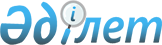 О внесении изменений и дополнений в постановление Правительства
Республики Казахстан от 26 декабря 2007 года № 1299 "Об утверждении Правил добровольной возмездной сдачи гражданами незаконно хранящихся огнестрельного оружия, боеприпасов и взрывчатых веществ"
					
			Утративший силу
			
			
		
					Постановление Правительства Республики Казахстан от 17 апреля 2013 года № 370. Утратило силу постановлением Правительства Республики Казахстан от 12 октября 2015 года № 821      Сноска. Утратило силу постановлением Правительства РК от 12.10.2015 № 821 (вводится в действие со дня его первого официального опубликования).      В соответствии с Законом Республики Казахстан от 30 декабря 1998 года «О государственном контроле за оборотом отдельных видов оружия» Правительство Республики Казахстан ПОСТАНОВЛЯЕТ:



      1. Внести в постановление Правительства Республики Казахстан от 26 декабря 2007 года № 1299 «Об утверждении Правил добровольной возмездной сдачи гражданами незаконно хранящихся огнестрельного оружия, боеприпасов и взрывчатых веществ» (САПП Республики Казахстан, 2007 г., № 48, ст. 598) следующие изменения и дополнения:



      в Правилах добровольной возмездной сдачи гражданами незаконно хранящихся огнестрельного оружия, боеприпасов и взрывчатых веществ, утвержденных указанным постановлением:



      пункт 5 изложить в следующей редакции:

      «5. Все добровольно сданное огнестрельное оружие, боеприпасы, взрывчатые вещества подлежат утилизации в установленном законодательством порядке.

      Антикварное оружие (огнестрельное оружие, изготовленное до 1899 года, за исключением огнестрельного оружия, изготовленного для стрельбы унитарными патронами центрального боя) и оружие, имеющее культурную ценность, по решению комиссии может передаваться в натурные коллекции оперативно-криминалистических подразделений или музеи Министерства внутренних дел, департаментов внутренних дел городов Астаны, Алматы, областей и на транспорте.»;



      пункт 11 изложить в следующей редакции:

      «11. Вопросы об установлении вознаграждения гражданам за сданное огнестрельное оружие, боеприпасы и взрывчатые вещества решаются комиссионно.

      Состав комиссий утверждается приказами начальников Департаментов внутренних дел областей, городов Алматы, Астаны и состоит из сотрудников подразделений тылового и финансового обеспечения, лицензионно-разрешительной работы, криминальной полиции, собственной безопасности, оперативно-криминалистической и информационно-технической служб.

      Председателем комиссии назначается один из заместителей начальника городского или районного органа внутренних дел (далее – ГОРОВД).

      Секретарем комиссии назначается сотрудник лицензионно-разрешительной работы ГОРОВД, который организует заседания комиссии.»;



      часть первую пункта 15 изложить в следующей редакции:

      «15. После проведения предусмотренных проверок комиссией выносится письменное заключение в двух экземплярах (приложение 1) о техническом состоянии сдаваемых предметов, веществ и размерах вознаграждения, которое утверждается начальником ГОРОВД и скрепляется гербовой печатью.»;



      пункт 16 изложить в следующей редакции:

      «16. Материалы работы комиссий ГОРОВД еженедельно обобщаются департаментами внутренних дел областей, городов Алматы и Астаны, направляются в соответствующие службы (комитеты административной, криминальной полиции и Департамент финансового обеспечения) центрального аппарата Министерства внутренних дел по утвержденным формам отчетности.»;



      пункт 18 изложить в следующей редакции:

      «18. При определении размеров вознаграждения комиссиями должно учитываться техническое состояние предметов вооружения.»;



      дополнить пунктом 18-1 следующего содержания:

      «18-1. Комиссиями при определении технического состояния оружия применяются 3 категории согласно приложению 2 к настоящим Правилам.



      За оружие, отнесенное к 1 категории, оплата производится из расчета 100 % от рекомендуемой стоимости.

      За оружие, отнесенное ко 2 категории, оплата производится из расчета 70 % от рекомендуемой стоимости.

      За оружие, отнесенное к 3 категории, оплата производится из расчета 30 % от рекомендуемой стоимости.»;



      приложение к Правилам изложить в новой редакции согласно приложению 1 к настоящему постановлению;



      дополнить приложением 2 к указанным Правилам согласно приложению 2 к настоящему постановлению.



      2. Настоящее постановление вводится в действие со дня первого официального опубликования.      Премьер-Министр

      Республики Казахстан                       С. Ахметов

Приложение 1          

к постановлению Правительства   

Республики Казахстан       

от 17 апреля 2013 года № 370 Приложение 1         

к Правилам          «УТВЕРЖДАЮ»             

Начальник ОВД           

«  » 201 года.                                                  ЗАКЛЮЧЕНИЕ

                   комиссии по техническому состоянию сдаваемого

                    гражданами огнестрельного оружия, взрывчатых веществ,

                   боеприпасов и определению вознаграждения за их сдачуКомиссия в составе Председателя: ____________________________________

Членов комиссии: 1) _________________________________________________

                 2) _________________________________________________

                 3) _________________________________________________

                 4) _________________________________________________

рассмотрев материалы о добровольной сдаче

гражданином __________________________

                     (Ф.И.О.)

прож._________________________

                                       (дом. адрес)

оружия ______________________________________________________________

                   (наименование, марка, калибр, номер, год выпуска)

взрывчатых веществ __________________________________________________

                             (наименование, вес, количество)

боеприпасов _________________________________________________________

                      (количество, калибр, от какого оружия)

проверив их техническое состояние                            УСТАНОВИЛА:

Сданное гр.__________________________________________________________

                              (Ф.И.О.)

оружие ______________________________________________________________

взрывчатые вещества _________________________________________________

боеприпасы __________________________________________________________

попадают под действие постановления Правительства Республики

Казахстан от «___» ______ 2007 г. № _____ за их сдачу необходимо

выплатить следующие вознаграждение за:

оружие в _______________________ - кратном размере месячного

                                   расчетного показателя

взрывчатые вещества в __________ - кратном размере месячного

                                   расчетного показателя

боеприпасы в ___________________ - кратном размере месячного

                                   расчетного показателя

не попадают под действие вышеуказанного постановления сданные

_____________________________________________________________________

                (оружие, боеприпасы, взрывчатые вещества)

по следующим причинам _______________________________________________

Итого подлежит к

выплате:_____________________________________________________________

                               (сумма прописью)Председатель комиссии _______________________________________________

члены комиссии

            ___________________________

            ___________________________

            ___________________________

            ___________________________

           «___» ____________ 201 _ г.

Приложение 2             

к постановлению Правительства     

Республики Казахстан       

от 17 апреля 2013 года № 370      Приложение 2            

к Правилам              Категории огнестрельного оружия      1. К оружию 1 категории относится:

      1) оружие, не находившееся в эксплуатации и не имеющее технических неисправностей; 

      2) оружие, ранее находившееся в эксплуатации, но не имеющее видимых или сокрытых неисправностей, утраты товарного вида.      2. К оружию 2 категории относится:

      оружие, не находившееся в эксплуатации либо эксплуатировавшееся, у которого имеются отдельные технические неисправности или дефекты товарного вида, не препятствующие его дальнейшему использованию, не требующие устранения либо устраняемые путем ремонта, не связанного с заменой или восстановлением узлов и механизмов. 

      К нему относится оружие, имеющее: 

      1) частичную (местную) утрату декоративных, антикоррозийных покрытий и элементов; отдельные неисправности, вызванные повреждениями или утратой, устраняемые или восполняемые ремонтом; 

      2) нарушения или отклонения в функционировании отдельных узлов и механизмов, вызванные их неправильной сборкой, отладкой или загрязнением, устраняемым ремонтом, без их замены или восстановления, либо чисткой или смазкой; 

      3) локальную маловыраженную коррозию наружных и внутренних поверхностей деталей, не образующую после ее удаления значительных дефектов этих поверхностей.      3. К оружию 3 категории относится:

      оружие, непригодное для дальнейшего использования или опасное в эксплуатации вследствие наличия технических неисправностей основных узлов, механизмов, деталей, ремонт, восстановление или замена которых по техническим или экономическим причинам нецелесообразны. 

      К нему относится оружие, имеющее: 

      1) обширную коррозию наружных и внутренних поверхностей деталей или ее следы в виде глубоких раковин; изменение формы и размеров деталей в результате коррозийных процессов; заклинивание и другие нарушения функций механизмов, вызванные коррозией; 

      2) повреждения или отсутствие деталей запирающего механизма, препятствующие запиранию стволов или вызывающие самопроизвольное их отпирание при механических воздействиях на оружие (сотрясение, толчки, удары, приложение усилия «на излом»); 

      3) повреждения стволов в виде трещин, вмятин, раздутий в любой их части; 

      4) изменения, внесенные в стандартные профиль и размеры стволов и их каналов, патронников (обточка, расточка, обковка, шустовка, рассверливание, запрессовка вставок); 

      5) наличие следов ремонта, выполненного вне условий специализированных мастерских (сварка, пайка, наложение бандажей, зачеканка трещин, наличие пробок и заплат, самодельно изготовленных деталей или деталей оружия других моделей и прочих их заменителей); 

      6) неисправности предохранительных устройств, влекущие возможность случайных выстрелов (изношенность предохранительных взводов наружных курков, самопроизвольное включение предохранителей или несрабатывание их после заряжения); 

      7) уменьшение более чем на 20 процентов усилия, необходимого для спуска курка (ударника) с боевого взвода по сравнению с нормой, установленной для оружия соответствующих моделей или групп, вызванное изношенностью деталей ударно-спусковых механизмов или достигнутое специально путем внесения в них изменений; 

      8) шатание (люфт) ложи в месте сопряжения с колодкой; шатание (люфт) стволов относительно колодки, вызванные повреждениями ложи, изношенностью деталей запирающего механизма; наличие зазора свыше 0,2 мм между казенной частью стволов и колодкой; 

      9) повреждения ложи, самодельные изменения формы и размеров ложи по сравнению со стандартными.
					© 2012. РГП на ПХВ «Институт законодательства и правовой информации Республики Казахстан» Министерства юстиции Республики Казахстан
				